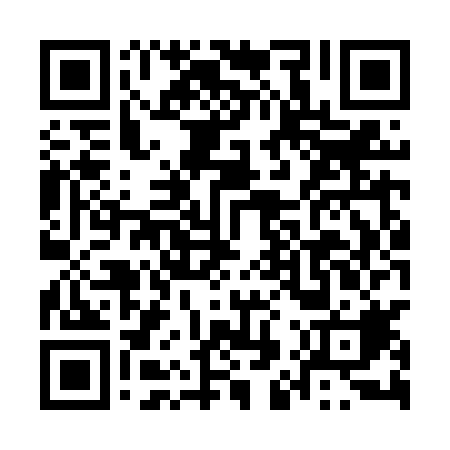 Ramadan times for Naceslawice, PolandMon 11 Mar 2024 - Wed 10 Apr 2024High Latitude Method: Angle Based RulePrayer Calculation Method: Muslim World LeagueAsar Calculation Method: HanafiPrayer times provided by https://www.salahtimes.comDateDayFajrSuhurSunriseDhuhrAsrIftarMaghribIsha11Mon4:174:176:0911:563:495:455:457:3012Tue4:144:146:0611:563:505:465:467:3213Wed4:124:126:0411:563:525:485:487:3414Thu4:094:096:0211:553:535:505:507:3615Fri4:074:076:0011:553:555:525:527:3816Sat4:044:045:5711:553:565:535:537:4017Sun4:024:025:5511:543:575:555:557:4218Mon3:593:595:5311:543:595:575:577:4419Tue3:573:575:5011:544:005:585:587:4620Wed3:543:545:4811:544:016:006:007:4821Thu3:513:515:4611:534:036:026:027:5022Fri3:493:495:4411:534:046:036:037:5223Sat3:463:465:4111:534:056:056:057:5424Sun3:433:435:3911:524:076:076:077:5625Mon3:413:415:3711:524:086:096:097:5826Tue3:383:385:3411:524:096:106:108:0027Wed3:353:355:3211:524:116:126:128:0228Thu3:323:325:3011:514:126:146:148:0429Fri3:303:305:2711:514:136:156:158:0630Sat3:273:275:2511:514:146:176:178:0831Sun4:244:246:2312:505:167:197:199:101Mon4:214:216:2112:505:177:207:209:132Tue4:184:186:1812:505:187:227:229:153Wed4:154:156:1612:495:197:247:249:174Thu4:134:136:1412:495:217:267:269:195Fri4:104:106:1212:495:227:277:279:226Sat4:074:076:0912:495:237:297:299:247Sun4:044:046:0712:485:247:317:319:268Mon4:014:016:0512:485:257:327:329:299Tue3:583:586:0312:485:277:347:349:3110Wed3:553:556:0012:475:287:367:369:33